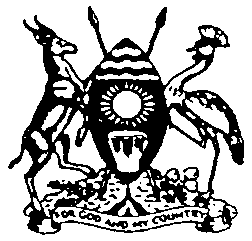 RE: REPORT ON PDM IMPLEMENTATION UNDER PILLAR 3 – FINANCIAL INCLUSION.BACKGROUDIn February 2022, the parish development model (PDM) was launched by H.E the president of the republic of Uganda as a multi-sectoral strategy for transforming subsistence households into the money economy. The goal of PDM is to increase household food security, incomes and quality of life of Ugandan communitiesThe PDM targets 39% of Ugandan subsistence households or 16 million people who are in the subsistence economy.The main aim of the parish development model is to increase household incomes and improve quality of life of Ugandans with specific focus on the total economic transformation of the households through getting Ugandans out of the subsistence economy into money economy within 5 years.The PDM implemented along seven (7) pillars and include;Agriculture value chain development (production, storage, processing and marketing)Infrastructure and economic servicesFinancial inclusionSocial servicesCommunity mobilisation and mind-set changeParish based management information systemsGovernance and administration.The district has since received funds to SACCO accounts and SACCOs have disbursed to some beneficiaries. Under pillar 3, the district has received a total of Ushs.4,965,000,000 PRF broken as follows;-Total PRF received by SACCOs in Pallisa is Ushs.4,965,000,000Total number of SACCOs that disbursed are 77Number of beneficiaries 2,353Total amount disbursed is Ushs.2,353,000,000Total outstanding balances at the bank as of 3rd May, 2023 is Ushs.2,612,000,000Total SACCOs that have not disbursed are 13 Total SACCOs that have not received money for 2 consecutive releases 6Total SACCOs that have not received any PRF to date 2 this is detailed in the table below per bank.Finance trust Bank Pallisa BranchCentenary Bank Pallisa BranchDFCU Bank Pallisa BranchChallenges:	The CDOs are tasked to support the beneficiaries apply for loans and given the challenges in members not existing in the system, the roll out rate to other parishes has been slow.There is lack of facilitation for internet data.Lack of tools for data capture and storage such as laptops/computers and filling cabinets respectively. Inadequate funding for the implementation, monitoring and supervisionLack of transport Elements of money extortion still existing across the district.Recommendation:The officers should fully be supported and facilitated to regularly conduct operation, support supervision and monitoring of the PDM SACCOS to effectively enhance performance and achieve the PDM objectives. The department should be provided with transport and office equipment.No. of SACCOs1st PRF (Ushs.17,000,000)2nd PRF(Ushs.25,000,000)3rd PRF (Ushs.25,000,000)TotalNo. of SACCOs458484Total PRF765,000,0002,100,000,0002,100,000,0004,965,000,000SACCO NAMEBank Namebank account numberSupplier No. 1st PRF Transfer  2nd PRF Transfer  3rd PRF Transfer  Total PRF Transfer  No. of beneficiaries  Amount Disbursed  Bank Bal OPOGONO WARD KIBALE T/C PDM SACCOFinance Trust Bank3092270000351026932         17,000,000            25,000,000           25,000,000             67,000,000               43          43,000,000      24,000,000 OMAULON WARD KIBALE T/C PDM SACCOFinance Trust Bank3092270000361027069         17,000,000            25,000,000           25,000,000             67,000,000               13          13,000,000      54,000,000 AGURUR WARD KIBALE T/C PDM SACCOFinance Trust Bank3092270000371026748                           -              25,000,000           25,000,000             50,000,000               10          10,000,000      40,000,000 OMUKULAI WARD KIBALE T/C PDM SACCOFinance Trust Bank3092270000381027072                           -              25,000,000           25,000,000             50,000,000               10          10,000,000      40,000,000 OTELEPAI WARD KIBALE T/C PDM SACCOFinance Trust Bank3092270000391026935                           -              25,000,000           25,000,000             50,000,000                -                             -        50,000,000 OTAMIRIO WARD KIBALE T/C PDM SACCOFinance Trust Bank3092270000401026934           25,000,000           25,000,000             50,000,000               14          14,000,000      36,000,000 KADODIO WARD AGULE T/C PDM SACCOFinance Trust Bank3092270000511026918           25,000,000           25,000,000             50,000,000               49          49,000,000         1,000,000 MORUKOKUME WARD AGULE T/C PDM SACCOFinance Trust Bank3092270000521027093         17,000,000            25,000,000           25,000,000             67,000,000               33          33,000,000      34,000,000 ODUSAI WARD AGULE T/C PDM SACCCOFinance Trust Bank3092270000531027055                           -              25,000,000           25,000,000             50,000,000               49          49,000,000         1,000,000 AKWAMOR CHELEKURA PDM SACCOFinance Trust Bank3092270000541026754         17,000,000            25,000,000           25,000,000             67,000,000               48          48,000,000      19,000,000 CHELEKURA CHELEKURA PDM SACCOFinance Trust Bank3092270000551027376         17,000,000            25,000,000           25,000,000             67,000,000               19          19,000,000      48,000,000 ADODOI CHELEKURA PDM SACCOFinance Trust Bank3092270000561026743                           -              25,000,000           25,000,000             50,000,000               34          34,000,000      16,000,000 OKUNGURO AGULE PDM SACCOFinance Trust Bank3092270000601027180         17,000,000            25,000,000           25,000,000             67,000,000                -                             -        67,000,000 AGULE AGULE PDM SACCOFinance Trust Bank3092270000611026747         17,000,000            25,000,000           25,000,000             67,000,000                -                             -        67,000,000 OPADOI AKISIM PDM SACCOFinance Trust Bank3092270000621027073         17,000,000            25,000,000           25,000,000             67,000,000               28          28,000,000      39,000,000 OKISIRAN AKISIM PDM SACCOFinance Trust Bank3092270000631027063                           -              25,000,000           25,000,000             50,000,000                 7            7,000,000      43,000,000 KINOMU OBOLISO PDM SACCOFinance Trust Bank3092270000661026824                           -              25,000,000           25,000,000             50,000,000               38          38,000,000      12,000,000 OMOTOI OBOLISO PDM SACCOFinance Trust Bank3092270000671027071                           -              25,000,000           25,000,000             50,000,000                 5            5,000,000      45,000,000 KATEKI OBOLISO PDM SACCOFinance Trust Bank3092270000681026810                           -              25,000,000           25,000,000             50,000,000                 8            8,000,000      42,000,000 KOMOLO B KAMEKE PDM SACCOFinance Trust Bank3092270000691027377                           -              25,000,000           25,000,000             50,000,000               37          37,000,000      13,000,000 KWARIKWARI KAMEKE PDM SACCOFinance Trust Bank3092270000701026831         17,000,000            25,000,000           25,000,000             67,000,000               21          21,000,000      46,000,000 KOMOLO MANGA KAMEKE PDM SACCOFinance Trust Bank3092270000711026829                           -              25,000,000           25,000,000             50,000,000               16          16,000,000      34,000,000 NYAKOI KAMEKE PDM SACCOFinance Trust Bank3092270000721027378                           -              25,000,000           25,000,000             50,000,000               38          38,000,000      12,000,000 KAMEKE KAMEKE PDM SACCOFinance Trust Bank3092270000731026928                           -              25,000,000           25,000,000             50,000,000               18          18,000,000      32,000,000 OBOLISO OBOLISO PDM SACCOFinance Trust Bank3092270000741027052         17,000,000            25,000,000           25,000,000             67,000,000               19          19,000,000      48,000,000 OBOLISO KOMOLO OBOLISO PDM SACCOFinance Trust Bank3092270000831027051         17,000,000            25,000,000           25,000,000             67,000,000               56          56,000,000      11,000,000 KALEMEN CHELEKURA PDM SACCOFinance Trust Bank3092270000571027344         17,000,000            25,000,000           25,000,000             67,000,000               21          21,000,000      46,000,000 TOTAL       204,000,000          675,000,000         675,000,000       1,554,000,000             634       634,000,000    920,000,000 SACCO NAMEBank Namebank account numberSupplier No. 1st PRF Transfer  2nd PRF Transfer  3rd PRF Transfer  Total PRF Transfer No. of beneficiaries Amount Disbursed  Bank Bal NABITENDE KASODO PDM SACCOCentenary Bank31000887321026819   25,000,000     25,000,000       50,000,000 17   17,000,000        33,000,000 NANGODI KASODO PDM SACCOCentenary Bank31000887251027038   25,000,000     25,000,000       50,000,000 48   48,000,000          2,000,000 KASODO KASODO PDM SACCOCentenary Bank31000887361026807   17,000,000    25,000,000     25,000,000       67,000,000 32   32,000,000        35,000,000 KAINJA KASODO PDM SACCOCentenary Bank31000887331027104   25,000,000     25,000,000       50,000,000 7     7,000,000        43,000,000 KOBUIN AKISIM PDM SACCOCentenary Bank31000886421026827   17,000,000    25,000,000     25,000,000       67,000,000 29   29,000,000        38,000,000 AKISIM AKISIM PDM SACCOCentenary Bank31000886111026751   25,000,000     25,000,000       50,000,000 49   49,000,000          1,000,000 KAPALA APOPONG PDM SACCOCentenary Bank31000890631026804                 -                     -                        -   0                 -                         -   KADUMIRE APOPONG PDM SACCOCentenary Bank31000890621026919                 -                     -                        -   0                 -                         -   EAST WARD PALLISA T/C PDM SACCOCentenary Bank31000890641026718   25,000,000     25,000,000       50,000,000 15   15,000,000        35,000,000 HOSPITAL WARD PALLISA T/C PDM SACCOCentenary Bank31000887401026689   17,000,000    25,000,000     25,000,000       67,000,000 38   38,000,000        29,000,000 ODWARAT OLOK PDM SACCOCentenary Bank31000886721027057   25,000,000     25,000,000       50,000,000 50   50,000,000                       -   APAPA OLOK PDM SACCOCentenary Bank31000886751026779   17,000,000    25,000,000     25,000,000       67,000,000 67   67,000,000                       -   NGALWE OLOK PDM SACCOCentenary Bank31000886681027046   25,000,000     25,000,000       50,000,000 49   49,000,000          1,000,000 NAMUGONGO WARD KAMUGE T/C PDM SACCOCentenary Bank31000890651026891   25,000,000     25,000,000       50,000,000 5     5,000,000        45,000,000 MPUMWIRE WARD KAMUGE T/C PDM SACCOCentenary Bank31000890661026873   17,000,000    25,000,000     25,000,000       67,000,000 0                 -          67,000,000 KALAPATA KAMUGE T/C PDM SACCOCentenary Bank31000890671027106   25,000,000     25,000,000       50,000,000 25   25,000,000        25,000,000 KAGOLI PALLISA PDM SACCOCentenary Bank31000887571026921   17,000,000    25,000,000     25,000,000       67,000,000 21   21,000,000        46,000,000 AKADOT PALLISA PDM SACCOCentenary Bank31000887421026749   17,000,000    25,000,000     25,000,000       67,000,000 17   17,000,000        50,000,000 KABOLOI PALLISA PDM SACCOCentenary Bank31000887381026909   25,000,000     25,000,000       50,000,000 38   38,000,000        12,000,000 MPONG PUTI-PUTI PDM SACCOCentenary Bank31000888991026872   25,000,000     25,000,000       50,000,000 24   24,000,000        26,000,000 NAGULE PUTI-PUTI PDM SACCOCentenary Bank31000888891026883   17,000,000    25,000,000     25,000,000       67,000,000 39   39,000,000        28,000,000 BUDABULA PUTI-PUTI PDM SACCOCentenary Bank31000888901026595   25,000,000     25,000,000       50,000,000 2     2,000,000        48,000,000 PUTI-PUTI PUTI-PUTI PDM SACCOCentenary Bank31000888941026956   17,000,000    25,000,000     25,000,000       67,000,000 0                 -          67,000,000 BOLISO BOLISO 1 PDM SACCOCentenary Bank31000889241026797   17,000,000    25,000,000     25,000,000       67,000,000 0                 -          67,000,000 BOLISO 1 BOLISO 1 PDM SACCOCentenary Bank31000889211027375   17,000,000    25,000,000     25,000,000       67,000,000 0                 -          67,000,000 LIMOTO BOLISO 1 PDM SACCOCentenary Bank31000889201026840   17,000,000    25,000,000     25,000,000       67,000,000 29   29,000,000        38,000,000 OGORIA BOLISO 1 PDM SACCOCentenary Bank31000889191027058   25,000,000     25,000,000       50,000,000 49   49,000,000          1,000,000 AKUORO GOGONYO PDM SACCOCentenary Bank31000886841026753   17,000,000    25,000,000     25,000,000       67,000,000 55   55,000,000        12,000,000 TOTAL 221,000,000  650,000,000   650,000,000  1,521,000,000    705  705,000,000      816,000,000 SACCO NAMEBank Namebank account numberSupplier No. 1st PRF Transfer  2nd PRF Transfer  3rd PRF Transfer  Total PRF Transfer No. of beneficiaries Amount Disbursed  Bank Bal KACHANGO GOGONYO PDM SACCODFCU Bank012936798071871026911                         -             25,000,000            25,000,000            50,000,000 24          24,000,000           26,000,000 OUKOT GOGONYO PDM SACCODFCU Bank012936798071961026936                         -             25,000,000            25,000,000            50,000,000 50          50,000,000                             -   OLUWA GOGONYO PDM SACCODFCU Bank012936798072111027068          25,000,000            25,000,000            50,000,000 49          49,000,000              1,000,000 ANGODI GOGONYO PDM SACCODFCU Bank012936798071781027374       17,000,000           25,000,000            25,000,000            67,000,000 67          67,000,000                             -   OKWII GOGONYO PDM SACCODFCU Bank012936798072021027065          25,000,000            25,000,000            50,000,000 50          50,000,000                             -   APOPONG APOPONG PDM SACCODFCU Bank012936798071501027165                         -             25,000,000            25,000,000            50,000,000 1            1,000,000           49,000,000 OBWANAI APOPONG PDM SACCODFCU Bank012936798070711027133       17,000,000           25,000,000            25,000,000            67,000,000 5            5,000,000           62,000,000 ANGOLOL APOPONG PDM SACCODFCU Bank012936798071691026773       17,000,000           25,000,000            25,000,000            67,000,000 0                            -             67,000,000 AUJABULE KAUKURA PDM SACCODFCU Bank012936798072391026781       17,000,000           25,000,000            25,000,000            67,000,000 41          41,000,000           26,000,000 KATUKEI KAUKURA PDM SACCODFCU Bank012936798072201026811          25,000,000            25,000,000            50,000,000 50          50,000,000                             -   KAKURACH KAUKURA PDM SACCODFCU Bank012936798072661026926          25,000,000            25,000,000            50,000,000 50          50,000,000                             -   KAUKURA KAUKURA PDM SACCODFCU Bank012936798072481027172          25,000,000            25,000,000            50,000,000 50          50,000,000                             -   ADAL KAUKURA PDM SACCODFCU Bank012936798072571026741       17,000,000           25,000,000            25,000,000            67,000,000 38          38,000,000           29,000,000 GOGONYO OBUTET PDM SACCODFCU Bank012936798072751026678          25,000,000            25,000,000            50,000,000 0                            -             50,000,000 AMONI OBUTET PDM SACCODFCU Bank012936798072841026769       17,000,000           25,000,000            25,000,000            67,000,000 19          19,000,000           48,000,000 OPETA OBUTET PDM SACCODFCU Bank012936798072931026931          25,000,000            25,000,000            50,000,000 0                            -             50,000,000 KAGOLI KAMUGE PDM SACCODFCU Bank012936798073271026920       17,000,000           25,000,000            25,000,000            67,000,000 28          28,000,000           39,000,000 BOLISO II KAMUGE PDM SACCODFCU Bank012936798070801027050       17,000,000                             -                               -              17,000,000 17          17,000,000                             -   OKARACHA OPWATETA PDM SACCODFCU Bank012936798071321027060       17,000,000           25,000,000            25,000,000            67,000,000 67          67,000,000                             -   KADESOK OPWATETA PDM SACCODFCU Bank012936798071051026916          25,000,000            25,000,000            50,000,000 9            9,000,000           41,000,000 OPWATETA OPWATETA PDM SACCODFCU Bank012936798071231026933          25,000,000            25,000,000            50,000,000 25          25,000,000           25,000,000 APUNA WARD KIBALE T/C PDM SACCODFCU Bank012936798070991026780          25,000,000            25,000,000            50,000,000 17          17,000,000           33,000,000 KAGWESE WARD PALLISA T/C PDM SACCODFCU Bank012936798109871026922       17,000,000           25,000,000            25,000,000            67,000,000 17          17,000,000           50,000,000 KAUCHO WARD PALLISA T/C PDM SACCODFCU Bank012936798109321026812       17,000,000           25,000,000            25,000,000            67,000,000 8            8,000,000           59,000,000 WEST WARD PALLISA T/C PDM SACCODFCU Bank012936798109231027031          25,000,000            25,000,000            50,000,000 18          18,000,000           32,000,000 BUKADUKA WARD KAMUGE T/C PDM SACCODFCU Bank012936798084781026598          25,000,000            25,000,000            50,000,000 14          14,000,000           36,000,000 KIBALE KIBALE PDM SACCODFCU Bank012936798071141026821       17,000,000           25,000,000            42,000,000 14          14,000,000           28,000,000 OBUTET OBUTET PDM SACCODFCU Bank01293679796173994149       17,000,000                             -                               -              17,000,000 0                            -             17,000,000 NAJENETI KASODO PDM SACCODFCU Bank01293679796021994144       17,000,000           25,000,000            25,000,000            67,000,000             43           43,000,000           24,000,000 PASIA WARD AGULE T/C PDM SACCODFCU Bank01293679796085994146       17,000,000                             -                               -              17,000,000 16          16,000,000              1,000,000 OMUROKA KAMEKE PDM SACCODFCU Bank01293679796128994148       17,000,000           25,000,000            25,000,000            67,000,000 41          41,000,000           26,000,000 AJEPET GOGONYO PDM SACCODFCU Bank01293679795660994142       17,000,000           25,000,000            25,000,000            67,000,000 67          67,000,000                             -   KAPUWAI OPWATETA PDM SACCODFCU Bank01293679796119994147       17,000,000           25,000,000            25,000,000            67,000,000 35          35,000,000           32,000,000 OLOK OLOK PDM SACCODFCU Bank01293679796058994145       17,000,000           25,000,000            25,000,000            67,000,000 67          67,000,000                             -   KAMUGE WARD KAMUGE T/C PDM SACCODFCU Bank01293679795703994143       17,000,000                             -                               -              17,000,000 17          17,000,000                             -   TOTAL     340,000,000         775,000,000         750,000,000      1,865,000,000       1,014     1,014,000,000         851,000,000 